  MADONAS NOVADA PAŠVALDĪBA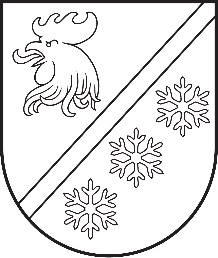 Reģ. Nr. 90000054572Saieta laukums 1, Madona, Madonas novads, LV-4801 t. 64860090, e-pasts: pasts@madona.lv ___________________________________________________________________________MADONAS NOVADA PAŠVALDĪBAS DOMESLĒMUMSMadonā2023. gada 29. jūnijā							          		Nr. 416									     (protokols Nr. 9, 58. p.)Par grozījumiem Madonas novada pašvaldības domes 29.09.2022. lēmumā Nr. 653 “Par Madonas novada pašvaldības maksas pakalpojumu cenrāžu apstiprināšanu” [1] 2023. gada 27. aprīlī Madonas novada pašvaldības dome, pieņemot lēmumu Nr. 225 “Par grupu dzīvokļu izveidošanu Jaunatnes ielā 1, Ozolos, Liezēres pagastā, Madonas novadā”, nolēma, ka Madonas novada Sociālais dienests nodrošinās sociālo pakalpojumu – Grupu dzīvokļu pakalpojums – Jaunatnes ielā 1, Ozolos, Liezēres pagastā, Madonas novadā.  Īstenojot projektu “Vidzeme iekļauj”, tā ietvaros nepieciešams nodrošināt grupu mājas (dzīvokļa) pakalpojumu personām ar garīga rakstura traucējumiem, izveidojot normatīviem atbilstošas grupu mājas (dzīvokļus) ar 14 vietām.Madonas novada pašvaldības 2021. gada 25. novembra saistošo noteikumu Nr. 19 “Par sociālajiem pakalpojumiem Madonas novadā” (turpmāk – Saistošie noteikumi) 5. punktā noteikti sociālie pakalpojumi, ko sniedz Madonas novada pašvaldība, tajā skaitā 5.1.13. apakšpunktā noteikto pakalpojumu “Grupu dzīvokļa pakalpojums”. Saistošo noteikumu 3.1.13. apakšnodaļā noteikts, ka pašvaldības sniegtais sociālais pakalpojums – Grupu dzīvokļu pakalpojums – ir nodrošināt mājokli un individuālo atbalstu sociālo problēmu risināšanā pilngadīgām personām ar garīga rakstura traucējumiem, kurām ir objektīvas grūtības dzīvot patstāvīgi. Valsts piedalās ar grupu dzīvokļiem saistīto izdevumu finansēšanā Sociālo pakalpojumu un sociālās palīdzības likuma 13. panta piektajā un sestajā daļā paredzētajā apmērā. Sociālo pakalpojumu un sociālās palīdzības likuma 27.1 pantā noteikts, ka grupu māja (dzīvokļi) nodrošina mājokli un individuālu atbalstu sociālo prasmju risināšanā un, ja nepieciešams, sociālo aprūpi personām ar garīga rakstura traucējumiem, kurām ir objektīvas grūtības dzīvot patstāvīgi, bet nav nepieciešama atrašanās ilgstošas sociālās aprūpes un sociālās rehabilitācijas institūcijā. Citus personai nepieciešamos sociālos pakalpojumus un sociālo palīdzību nodrošina pašvaldība, kura pieņēmusi lēmumu par grupu mājas (dzīvokļu) pakalpojuma piešķiršanu. Ministru kabineta 2007. gada 4. decembra noteikumi Nr. 829 “Noteikumi par dienas centru, grupu māju (dzīvokļu) un pusceļa māju izveidošanas un uzturēšanas izdevumu finansēšanu” (noteikumi) nosaka kritērijus grupu māju (dzīvokļu) izveidošanas un uzturēšanas izdevumu noteikšanai. Noteikumu 13. punktā uzskaitīti kritēriji grupu dzīvokļu izveidošanai un aprīkošanai, 17. punktā uzskaitīts grupu dzīvokļa pakalpojuma apjoms un 21. punktā noteikts, ka izdevumus par grupu dzīvokļu pakalpojumu sedz no pašvaldības budžeta. Noteikumu 22. punkts nosaka, ka grupu dzīvokļa klienta pienākums ir samaksāt pakalpojumu sniedzējam par dzīvojamās telpas, virtuves un koplietošanas telpu ekspluatāciju (atbilstoši lietojamajai daļai).Pašvaldību likuma 10. panta pirmajā daļā paredzēts, ka dome ir tiesīga izlemt ikvienu pašvaldības kompetences jautājumu. Grupu dzīvokļos pakalpojumu (Jaunatnes ielā 1, Ozoli, Liezēres pagasts) varēs saņemt 14 klienti, iespējams nodrošināt pakalpojumu klientiem bez atbalsta pašaprūpes nodrošināšanā – 12 vietas un klientiem ar atbalstu pašaprūpes nodrošināšanā – 2 vietas. Vidējās izmaksas vienam klientam dienā ir 19,06 EUR (mēnesī 579,20 EUR), kas tiek noteiktas kā vidējais izlīdzinātais maksājums. Pamatojoties uz veiktajiem aprēķiniem pakalpojuma “Grupu dzīvokļa pakalpojums” summa mēnesī tiek prognozēta vidēji 8109 EUR.Grupu dzīvokļos nav atsevišķu skaitītāji ūdenim, siltumam, līdz ar to, lai noteiktu Grupu dzīvokļu klientam maksājamos telpas ekspluatācijas izdevumus, jāveic aprēķini.Grupu dzīvokļu ekspluatācijas izmaksas laikā no 2023. gada 1. jūlija līdz 2024. gada 31. martam vienā mēnesī vienai personai vidēji būtu kā izlīdzinātais maksājums 50,00 EUR mēnesī, kas aprēķināts, pamatojoties uz izmaksām par komunālajiem pakalpojumiem ēkai Jaunatnes ielā 1, Ozoli, Liezēres pagasts, Madonas novads. 2024. gada martā, ņemot vērā faktiskās grupu dzīvokļu ekspluatācijas izmaksas, varētu pārskatīt Grupu dzīvokļu klienta samaksas lielumu par telpas ekspluatācijas izdevumiem. [2] Pamatojoties uz to ka Madonas novada pašvaldībā ir izmitināti Ukrainas civiliedzīvotāji, kuriem jau ir beidzies likumā paredzētais valsts atbalsts un saskaņā ar pašvaldības apstiprināto cenrādi izmitināšanas un ēdināšanas cenrāža piedāvājums beidzas ar 30.06.2023. Ir nepieciešams pagarināt izmitināšanas un ēdināšanas cenrādi līdz 31.12.2023.	[3] Precīzākai rēķinu izrakstīšanai par sniegtajiem maksas pakalpojumiem ar atlaidi, nepieciešams mainīt maksas pakalpojumu cenrāža formulējumu 14. pielikumā.Pamatojoties uz iepriekš minēto, ņemot vērā 14.06.2022. Sociālo un veselības jautājumu komitejas, 14.06.2023. Uzņēmējdarbības, teritoriālo un vides jautājumu komitejas un  20.06.2023. Finanšu un attīstības komitejas atzinumus, atklāti balsojot: PAR – 16 (Agris Lungevičs, Aigars Šķēls, Aivis Masaļskis, Andris Dombrovskis, Andris Sakne, Artūrs Čačka, Artūrs Grandāns, Arvīds Greidiņš, Gunārs Ikaunieks, Guntis Klikučs, Iveta Peilāne, Kaspars Udrass, Māris Olte, Rūdolfs Preiss, Sandra Maksimova, Zigfrīds Gora), PRET – NAV, ATTURAS –  NAV, Madonas novada pašvaldības dome NOLEMJ:Veikt grozījumus Madonas novada pašvaldības 29.09.2022. lēmuma Nr. 653 “Par Madonas novada pašvaldības maksas pakalpojumu cenrāža apstiprināšanu” (protokols Nr. 21, 46. p.) pielikumā Nr. 7 “Liezēres pagasta pārvaldē sniegtie maksas pakalpojumi un to cenrādis”, papildinot  to ar 5. punktu šādā redakcijā:1.1. Pielikumā Nr. 7 5.3. punktā noteikto maksas pakalpojumu piemēro tikai gadījumos, kad persona sāk un beidz saņemt Grupu dzīvokļa pakalpojumu un ja to saņem nepilnu mēnesi.1.2. Lēmums stājas spēkā 2023. gada 1. jūlijā un ir spēkā līdz 2024. gada 31. martam.Veikt grozījumus Madonas novada pašvaldības domes 29.09.2022. lēmuma Nr. 653 “Par Madonas novada pašvaldības maksas pakalpojumu cenrāžu apstiprināšanu” (protokols Nr. 21., 46. p.) pielikumā Nr. 19 “Madonas novadā sniegtie maksas pakalpojumi un to cenrādis” punktā 3., mainīt datumu uz (līdz 31.12.2023). Dzēst sadaļas 3.1.,3.2. un 3.4.2. Un atstāt 3. punktu šādā redakcijā.Tarifi stājas spēkā ar 2023. gada 1. jūlijuMadonas novada pašvaldības domes 29.09.2022. lēmuma Nr. 653 “Par Madonas novada pašvaldības maksas pakalpojumu cenrāža apstiprināšanu” 14. pielikuma 1. punktu izteikt šādā redakcijā:3.1. Tarifi stājas spēkā ar 2023. gada 1. jūliju              Domes priekšsēdētājs				             A. Lungevičs	Kanča 20238582 Ankrava 29374376ŠIS DOKUMENTS IR ELEKTRONISKI PARAKSTĪTS AR DROŠU ELEKTRONISKO PARAKSTU UN SATUR LAIKA ZĪMOGUNr.p.k.PakalpojumsMērvienībaCena bez PVN (EUR)PVN  (EUR)Cena kopā ar PVN (EUR)5.Madonas novada Sociālās aprūpes un rehabilitācijas centra "Ozoli" struktūrvienības “Grupu māja (dzīvokļi)” pakalpojumi5.1.Grupu dzīvokļa pakalpojums (Madonas novada pašvaldības iedzīvotājiem)1 personai/diennaktī19,0600,0019,065.2.Telpu ekspluatācijas izmaksas par uzturēšanos Grupu dzīvoklīIzlīdzinātais maksājums 1 personai mēnesī50,0000,0050,005.3.Telpu ekspluatācijas izmaksas par uzturēšanos Grupu dzīvoklīIzlīdzinātais maksājums 1 personai dienā1,6500,001,653.Ukrainas iedzīvotāju ēdināšanas un izmitināšanas pakalpojumi šādam mērķim paredzētās vai pielāgotās Madonas novada pašvaldības iestāžu telpās (līdz 31.12.2023):Ukrainas iedzīvotāju ēdināšanas un izmitināšanas pakalpojumi šādam mērķim paredzētās vai pielāgotās Madonas novada pašvaldības iestāžu telpās (līdz 31.12.2023):Ukrainas iedzīvotāju ēdināšanas un izmitināšanas pakalpojumi šādam mērķim paredzētās vai pielāgotās Madonas novada pašvaldības iestāžu telpās (līdz 31.12.2023):Ukrainas iedzīvotāju ēdināšanas un izmitināšanas pakalpojumi šādam mērķim paredzētās vai pielāgotās Madonas novada pašvaldības iestāžu telpās (līdz 31.12.2023):Ukrainas iedzīvotāju ēdināšanas un izmitināšanas pakalpojumi šādam mērķim paredzētās vai pielāgotās Madonas novada pašvaldības iestāžu telpās (līdz 31.12.2023):3.1.Ierodoties izmitināšanas vietā no 01.07.2022.:       3.1.1.izmitināšanas maksa (maksimums 120 dienas):  3.1.1.1.mēnesī, ja istabiņā ir līdz 3 personām1 personai82,6517,35100,00 3.1.1.1.2.par katru nākamo personu1 personai41,328,6850,00          3.1.1.2.       diennaktī, ja istabiņā ir līdz 3 personām 1 personai2,750,583,333.1.1.2.1par katru nākamo personu1 personai1,380,291,67       3.1.2.ēdināšanas pakalpojumi diennaktī (maksimums 30 dienas):          3.1.2.1saņemot gatavas maltītes1 personai7,731,629,35      3.1.2.2    saņemot pārtikas produktus1 personai4,130,875,003.2.Pēc 120/30 dienu pakalpojumu termiņu beigšanās (pēc valsts atbalsta termiņa beigām) 3.2.1.izmitināšanas pakalpojums diennaktī1 istaba4,961,046,00Nr.p.k.PakalpojumsMērvienībaCena bez PVN (EUR)PVN (EUR)Cena kopā  ar PVN (EUR)1.Telpu noma papildus aprēķinot PVNTelpu noma papildus aprēķinot PVNTelpu noma papildus aprēķinot PVNTelpu noma papildus aprēķinot PVNTelpu noma papildus aprēķinot PVN1.1.Multifunkcionālā centra LOGS telpu noma J.Ramaņa iela 4, Biksēre, Sarkaņu pagastā, Madonas novadā1 stunda5,001,056,051.2.Tautas nama Kalnagravas lielās zāles noma līdz 50 personām:1.2.1.pirmās trīs stundas1 stunda14,232,9917,221.2.2.no ceturtās stundas1 stunda7,111,508,611.3.Tautas nama Kalnagravas lielās zāles noma virs 50 personām:1.3.1.pirmās trīs stundas1 stunda20,464,3024,761.3.2.no ceturtās stundas1 stunda10,232,1512,381.4.Tautas nama Kalnagravas kamīnzāles noma līdz 20 personām:1.4.1.pirmās trīs stundas1 stunda7,111,498,601.4.2.no ceturtās stundas1 stunda3,550,754,301.5.Tautas nama Kalnagravas kamīnzāles noma virs 20 personām:1.5.1.pirmās trīs stundas1 stunda11,002,3113,311.5.2.no ceturtās stundas1 stunda5,501,166,661.6. Virtuves telpu izmantošana tautas namā Kalnagravas (ne mazāk kā 3 stundas)1 stunda7,111,498,601.7.Tautas nama Kalnagravas lielās zāles noma mākslinieciskiem kolektīviem ar savām ieejas biļetēm 1 pasākums15% no ieņēmumiem, bet ne mazāk kā EUR 35.57 + PVN15% no ieņēmumiem, bet ne mazāk kā EUR 35.57 + PVN15% no ieņēmumiem, bet ne mazāk kā EUR 35.57 + PVN1.8.Sarkaņu  amatu skolas  ēdnīcas telpu noma1 stunda7,111,498,601.9.Citu telpu noma****